För att i framtiden kunna optimera kastrationsmetoder och minimera lidandet för hästen pågår just nu ett projekt där forskare från Sveriges lantbruksuniversitet (SLU) objektivt mäter omfattningen av traumat och graden av smärta som uppkommer vid en normal kastration. Projektet sker i samarbete med Universitetdjursjukhuset (UDS) och Evidensia Hästsjukhuset Strömsholm. Vi söker hingstar som ska kastreras under allmän narkos (sövd) och där sårhålan sys ihop. Bakgrund:
Kastration är en av de vanligaste operationerna som utförs på häst. Det finns flera olika metoder att kastrera hästar på och inom varje metod finns även mindre variationer i hur själva ingreppet utförs. Vilken metod som fungerar bäst är omdiskuterat och det är även svårt att jämföra olika metoder då det inte finns en standardiserad mätmetod för detta. Begreppet ”lyckad operation” är ofta kopplat till förekomsten av komplikationer och hur nöjd hästägaren blir, vilket är en väldigt subjektiv bedömning. Alla kirurgiska operationer orsakar vävnadsskada som i sig skapar en inflammationsreaktion. På senare år har man undersökt hur olika kastrationsmetoder påverkar hästen genom att mäta så kallade inflammationsmarkörer innan och efter operationen. Graden av inflammation efter en operation är även kopplat till hur ont hästen har. Att bedöma smärta hos en häst kan vara svårt, men forskning har visat att det går att gradera smärtnivån genom att bedöma hästens kropps och ansiktsuttryck enligt en förutbestämd skala.Vad händer om du väljer att låta din häst delta i studien?Vi kommer att ta blodprover på din häst för att mäta inflammationsmarkörer vid 3 tillfällen (ett innan och två efter operationen). Vi kommer att fota och filma hästen innan och efter operationen för att objektivt kunna bedöma hästens smärtnivå och eventuell svullnad i operationsområdet.Hästen kan hämtas hem 2 dagar efter operationen och konvalescensen följer gängse rutiner. Utöver detta önskar vi att du som djurägare fyller i en dagbok under 5 dagar efter operationen. I denna ingår att kontrollera tempen och bedöma hästens smärtnivå enligt den så kallade Equine Pain Face-skalan dagligen samt vid 2 tillfällen fotografera operationsområdet och filma hästen. Filmning av hästen görs med en kamera som du får låna av forskningsteamet (se separat informationsblad angående hur filmningen går till). Film och foto kommer även att bedömas av en oberoende granskare.
Vi kommer göra ett kostnadsfritt hembesök 1 vecka efter operationen för undersökning av hästen och blodprovstagning, besöket beräknas att ta ca 30 min. Efter 30 dagar kommer en uppföljning ske via telefon eller mail. Där får du som djurägare svara på frågor angående kastrationen och eftervården.Om du väljer att ingå i studien med din häst har du som djurägare inga extra kostnader för blodprovstagning, forskningsknutna blodanalyser och undersökning i samband med dessa. Dina uppgifter kommer inte att sparas av oss efter försöksperioden. Kostnader för kastrationen och eventuella komplikationer kopplade till denna bekostas inte av försöket.Du kan när som helst välja att avbryta din hästs medverkan i studien.Om du vill du veta mer kontakta:  Ida Sjöberg, 018-671548  ida.sjoberg@slu.seTACK FÖR DIN MEDVERKAN!MedgivandeUndertecknad/e ger härmed tillstånd att min/vår häst medverkar i ovanstående studie. Blodproverna som tas i studien doneras för att användas i forskningssyfte.Patient ID: Djurhållare (för- och efternamn):Personnummer:Hästens namn:Chipnummer:Ort:Datum: Underskrift:Underskrift: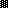 